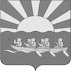 РОССИЙСКАЯ  ФЕДЕРАЦИЯЧУКОТСКИЙ  АВТОНОМНЫЙ  ОКРУГ  СОВЕТ  ДЕПУТАТОВ  МУНИЦИПАЛЬНОГО  ОБРАЗОВАНИЯЧУКОТСКИЙ  МУНИЦИПАЛЬНЫЙ  РАЙОНРЕШЕНИЕ(XXXVII сессия   пятого созыва)от 9 сентября  2016 года №  182с. ЛаврентияВ соответствии с Федеральным законом от 06 октября 2003 г. № 131-ФЗ «Об общих принципах организации местного самоуправления в Российской Федерации», Федеральным законом от 24 июня 1998г. № 89-ФЗ «Об отходах производства и потребления», руководствуясь Уставом муниципального образования Чукотский муниципальный район, Совет депутатов Чукотского муниципального районаРЕШИЛ:Признать утратившим силу решение Совета депутатов муниципального образования Чукотский муниципальный район от 27.11.2009 г. № 115 «Об утверждении Положения о порядке сбора отходов на территории муниципального образования Чукотский муниципальный район».Настоящее решение вступает в силу с момента официального опубликования (обнародования) и распространяет свое действие на правоотношения, возникшие с 01.01.2016 года.Председатель Совета депутатов					Л.М. КалашниковаГлава муниципального образованияЧукотский муниципальный район					Л.П. Юрочко09.09.2016 г.О признании утратившим силу решения Совета депутатов муниципального образования Чукотский муниципальный район от 27.11.2009г. № 115